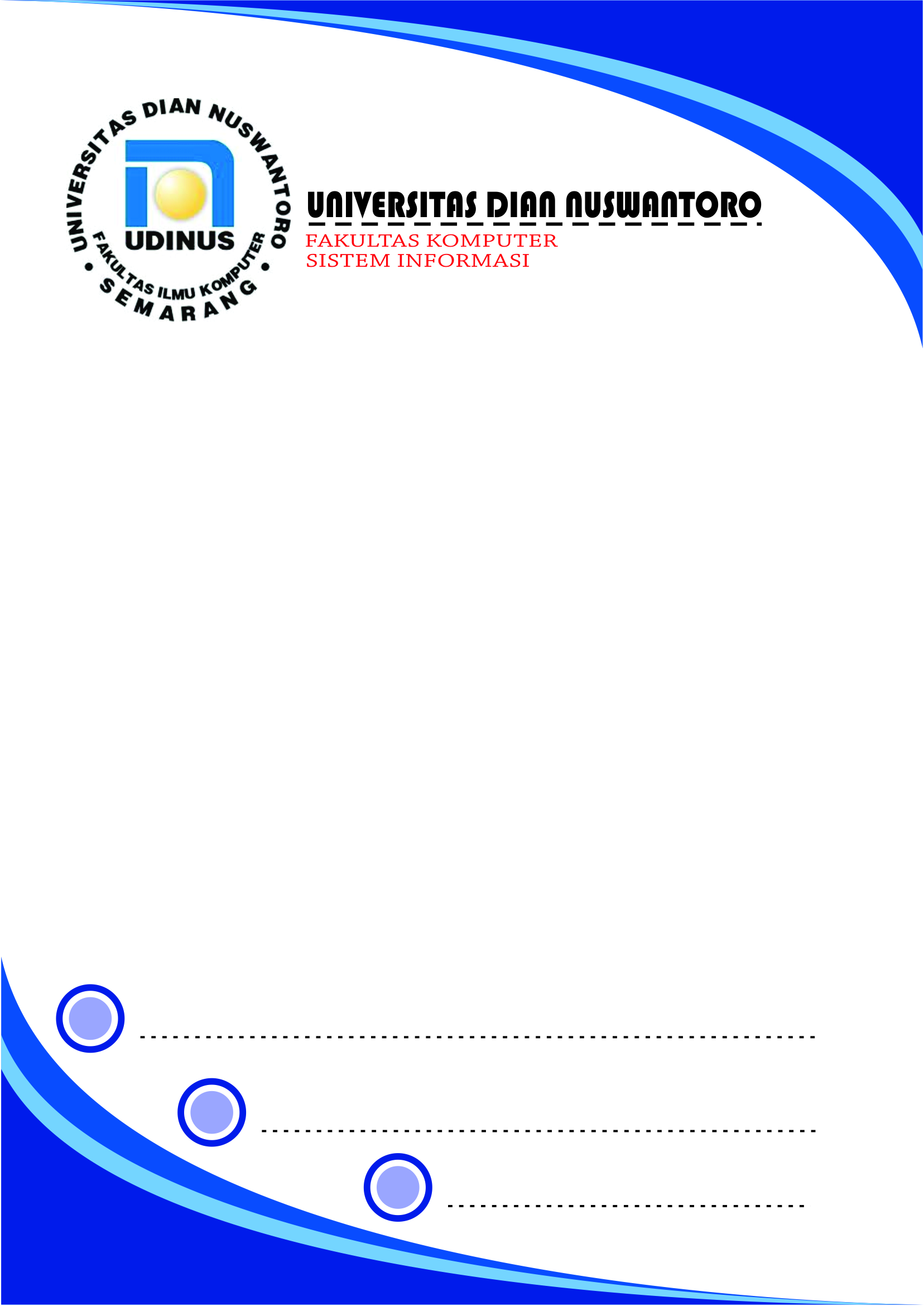 SEJARAH SINGKAT RUMAH MAKAN RESTU BUNDO	Rumah Makan Restu Bundo berdiri sejak 1985 di Semarang, didirikan oleh pasangan perantau asal Padang Sumatra Barat, yang telah tinggal di Semarang sejak tahun 1977. Bapak Bachtiar dan ibu Rabima merupakan pendiri Rumah Makan Restu Bundo, sekaligus merupakan rumah makan masakan padang pertama di Semarang.	Pada awal mula berdirinya hanya berupa kios kecil kaki lima yang tempatnya menumpang di halaman PLN (Perusahaan Listrik Negara) di jalan Pemuda. Sejak tersebut usaha Rumah Makan Restu Bundo semakin lama semakin berkembang dengan pesat, hingga akhirnya dapat mengontrak tempat yang lumayan permanen. 	Rumah Makan Restu Bundo yang semakin berkembang pada akhirnya dapat membeli tempat yang permanen di jalan Pemuda Semarang. Sejak itu, Rumah Makan Restu BUndo telah memdirican cabang – cabang di Semarang seperti Krapyak, Tlogosari,, Bnyumanik, Pudak Payung, Ungaran dan Pekalongan.	Rumah Makan Restu Bundo merupakan perusahaan keluarga, sejak sepeniggalan Bapak Bachtiar, usaha Rumah Makan Restu Bundo tersebut dilanjutkan pengelolaannya oleh putrid Bapak Bachtiar, hingga sampai sekarang perkembangan Rumah Makan Restu Bundo semakin bertambah pesat dengan manajemen pengelolaan yang sangat professional.STRUKTUR ORGANISASI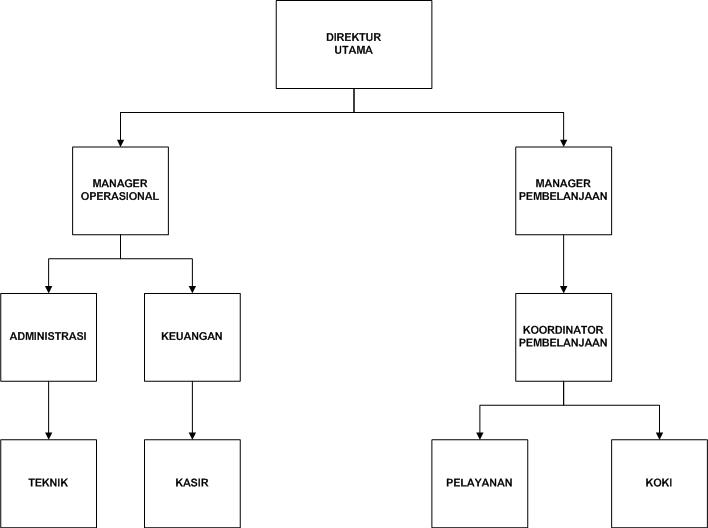  USE CASE DIAGRAMUse case diagram pendaftaran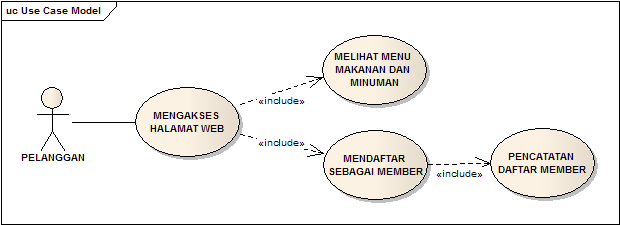 SKENARIO USE CASEUse case diagram pemesanan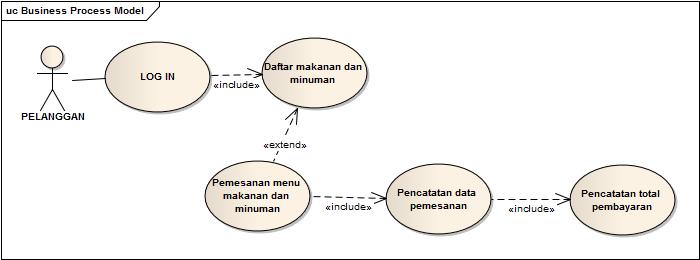 
Tabel skenario pemesanan menu makanan dan minuman online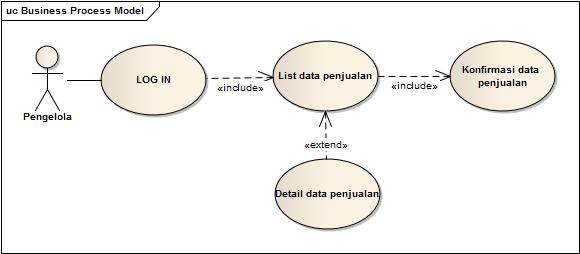 	Use case diagram penjualanTabel skenario penjualan onlineACTIVITY DIAGRAMActivity diagram pendaftaranActivity diagram pemesanan	Activity diagram penjualanSEQUENCE DIAGRAM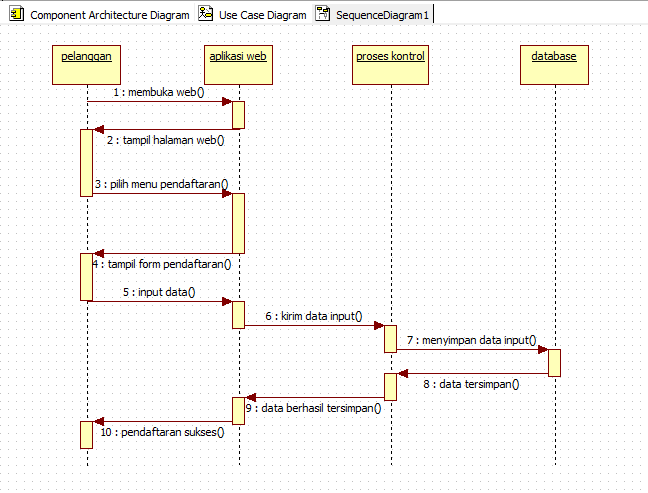 Sequnce diagram pendaftaran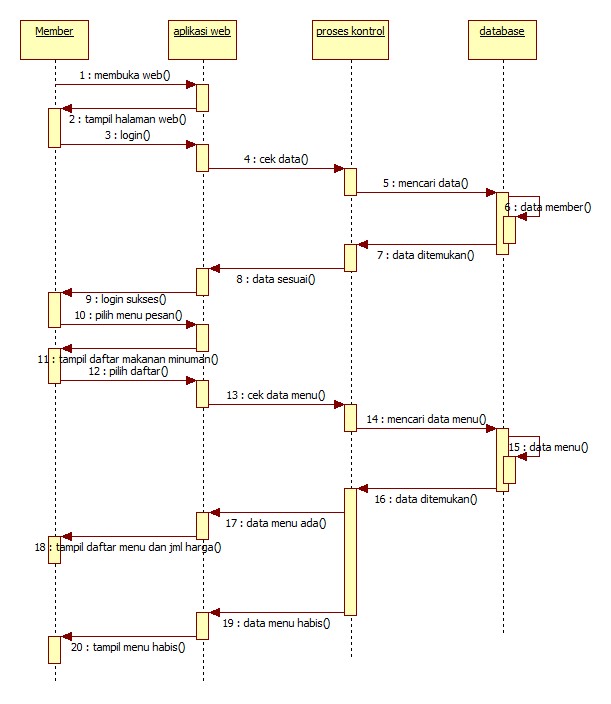 Sequnce diagram pemesanan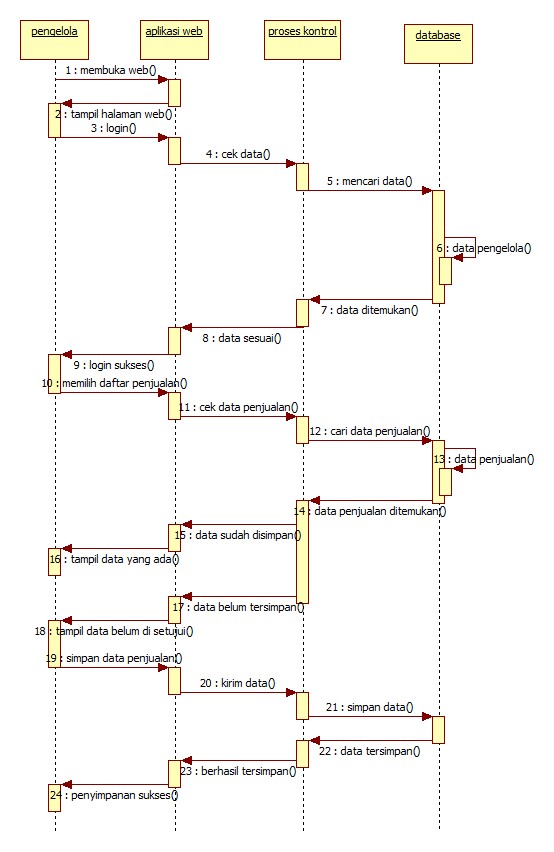 Sequnce diagram penjualanDESAIN INPUT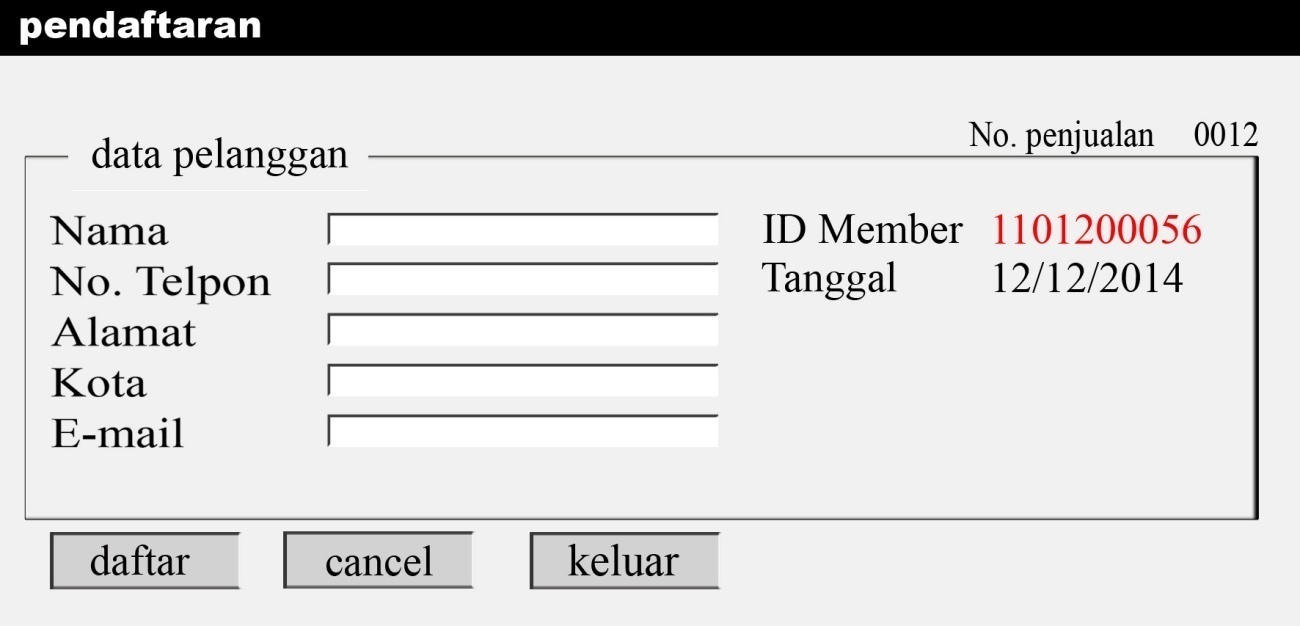 Desain input pendaftaran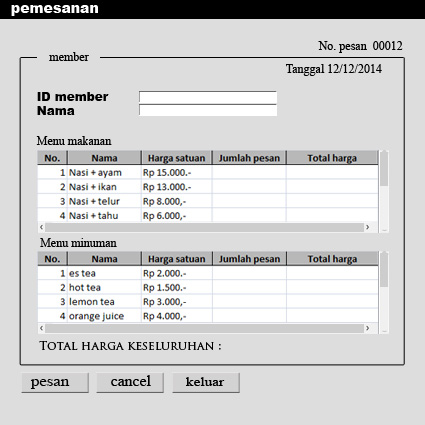 Desain input pemesanan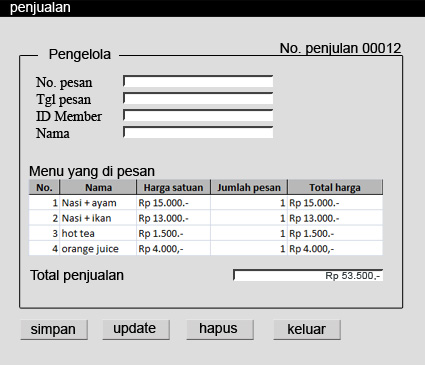 Desain input penjualanTABEL RELASI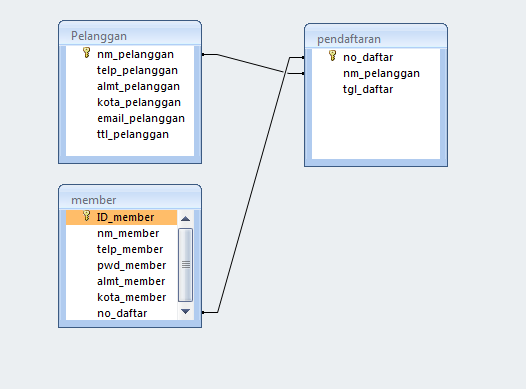 Tabel relasi pendaftaran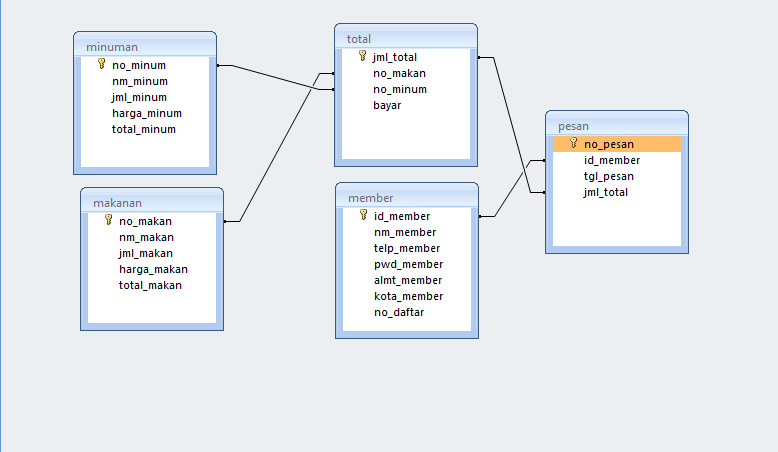 Tabel relasi pemesanan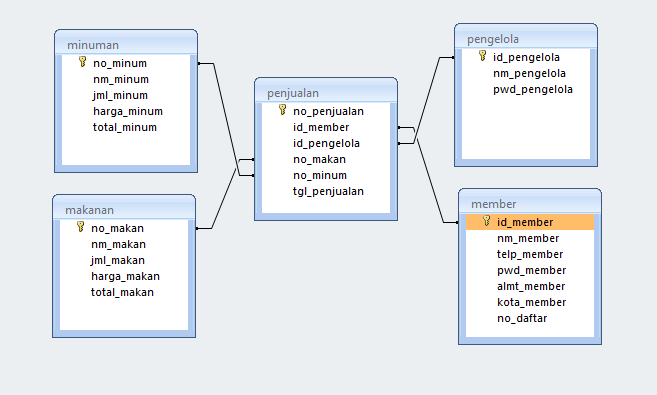 Tabel relasi penjualanCLASS DIAGRAM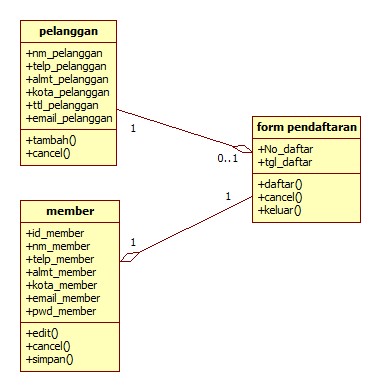 Class diagram pendaftaran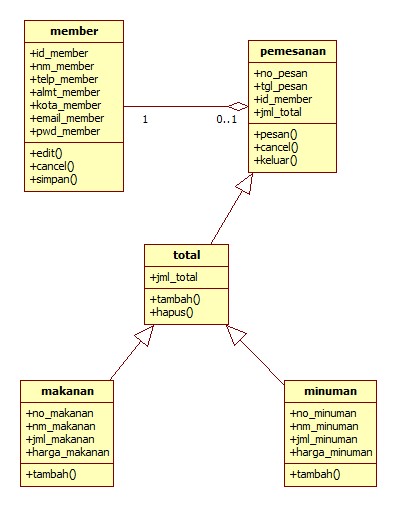 Class diagram pemesanan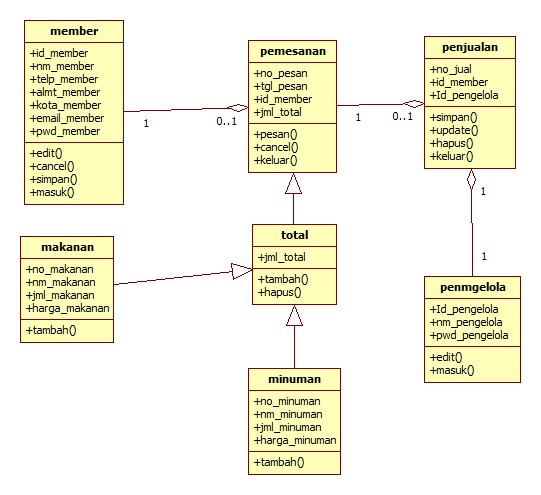 Class diagram penjualanNama Use CaseUse Case pendaftaranUse Case pendaftaranAktor UtamaPelangganPelangganDeskripsiMendiskripsikan aktivitas yang dilakukan Pelanggan menjadi memberMendiskripsikan aktivitas yang dilakukan Pelanggan menjadi memberKondisi AwalPelanggan mengakses website Warung Padang Masakan Bundo , akan tampil halaman utamaPelanggan mengakses website Warung Padang Masakan Bundo , akan tampil halaman utamaUrutan Langkah KegiatanPelangganSistemUrutan Langkah Kegiatan1. Pelanggan mengakses website pemesanan makanan dan minuman3.Pelanggan melihat daftar menu makanan dan minuman4.Pelanggan memilih menu pendaftaran4. Pelanggan mengisi form pendaftaran2. Sistem menampilkan halaman utama5. sistem menampilkan form pendaftaran member5. Sistem mencatat informasi data pelanggan6. Sistem melakukan konfirmasidata pelanggan7. Jika berhasil, system akan memunculkan halaman utama8. Jika tidak berhasil, system memunculkan form pendaftaran kembali Nama Use CaseUse Case PemesananUse Case PemesananAktor UtamaPelangganPelangganDeskripsiMendiskripsikan aktivitas yang dilakukan Pelanggan yang telah menjadi memberMendiskripsikan aktivitas yang dilakukan Pelanggan yang telah menjadi memberKondisi AwalPelanggan mengakses website Warung Padang Masakan Bundo , akan tampil halaman utamaPelanggan mengakses website Warung Padang Masakan Bundo , akan tampil halaman utamaUrutan Langkah KegiatanPelangganSistemUrutan Langkah Kegiatan1. Pelanggan mengakses website pemesanan makanan dan minuman4. Pelanggan melakukan proses login6. Pelanggan melakukan pemesanan makanan dan minuman9. jika tidak jadi memesan makake halaman utama2. Sistem menampilkan halaman utama3. sistem menampilkan menu login5. Sistem melakukan validasi data7. Sistem mencatat data pelanggan dan menu yang dipesan8. Sistem mencatat total pembayaran10. Sistem memunculkan menu utamaNama Use CaseUse Case PenjualanUse Case PenjualanAktor UtamaPengelolaPengelolaDeskripsiMendiskripsikan aktivitas yang dilakukan PengelolaMendiskripsikan aktivitas yang dilakukan PengelolaKondisi AwalPengelola melakukan login untuk masuk ke dalam websitePengelola melakukan login untuk masuk ke dalam websiteUrutan Langkah KegiatanPenngelolaSistemUrutan Langkah Kegiatan1. Pengelola mengakses website.4. Pengelola melakukan login 7. jika pengelola ingin mengetahui informasi yang lebih dari penjualan.9.pengelola melakukan konfirmasi data penjualan yang sudah ada2. Sistem menampilkan halaman utama 3. sistem menampilkan menu login5. melakukan validasi data.6. Sistem menampilkan daftar penjualan8. Sistem menampilkan daftar penjualan beserta informasi lengkap dari pembeli.10. Sistem mengkonfirmasi data penjualan yang telah diproses